Администрация Дзержинского районаКрасноярского краяПОСТАНОВЛЕНИЕс.Дзержинское25.01.2019											№ 37-пОб утверждении базовых нормативов затрат на оказание муниципальных услуг (работ) муниципальным бюджетным учреждением «Комплексный центр социального обслуживания населения»В соответствии с Бюджетным кодексом Российской Федерации, приказом Минфина РФ от 01.07.2015 г. № 104-н, приказом Минэкономразвития РФ от 21.08.2015 г. № 580-н, постановлением администрации Дзержинского района № 602-п от 03.11.2015 г. «Об утверждении Порядка формирования муниципального задания в отношении муниципальных учреждений и финансового обеспечения выполнения муниципального задания», ст. 19 Устава района, ПОСТАНОВЛЯЮ:1. Утвердить базовые нормативы затрат на оказание муниципальных услуг (работ), согласно приложений к настоящему постановлению.2. Финансовое обеспечение выполнения муниципального задания рассчитывать на основании нормативных затрат, начиная с муниципального задания на 2019 год.3. Опубликовать настоящее постановление на официальном сайте администрации Дзержинского района.4. Контроль за исполнением настоящего постановления возложить на заместителя главы района по общественно-политическим вопросам Ю.С. Гончарика.5. Постановление вступает в силу со дня его официального обнародования.Временно исполняющийобязанности главыДзержинского района							В.Н. Дергунов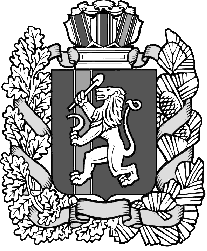 